Perspectivas sobre los valores digitales — Entrevistas con expertos legales del sudeste asiático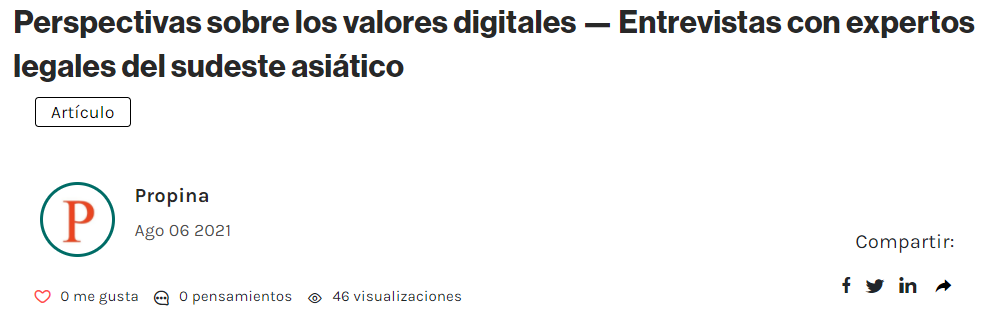 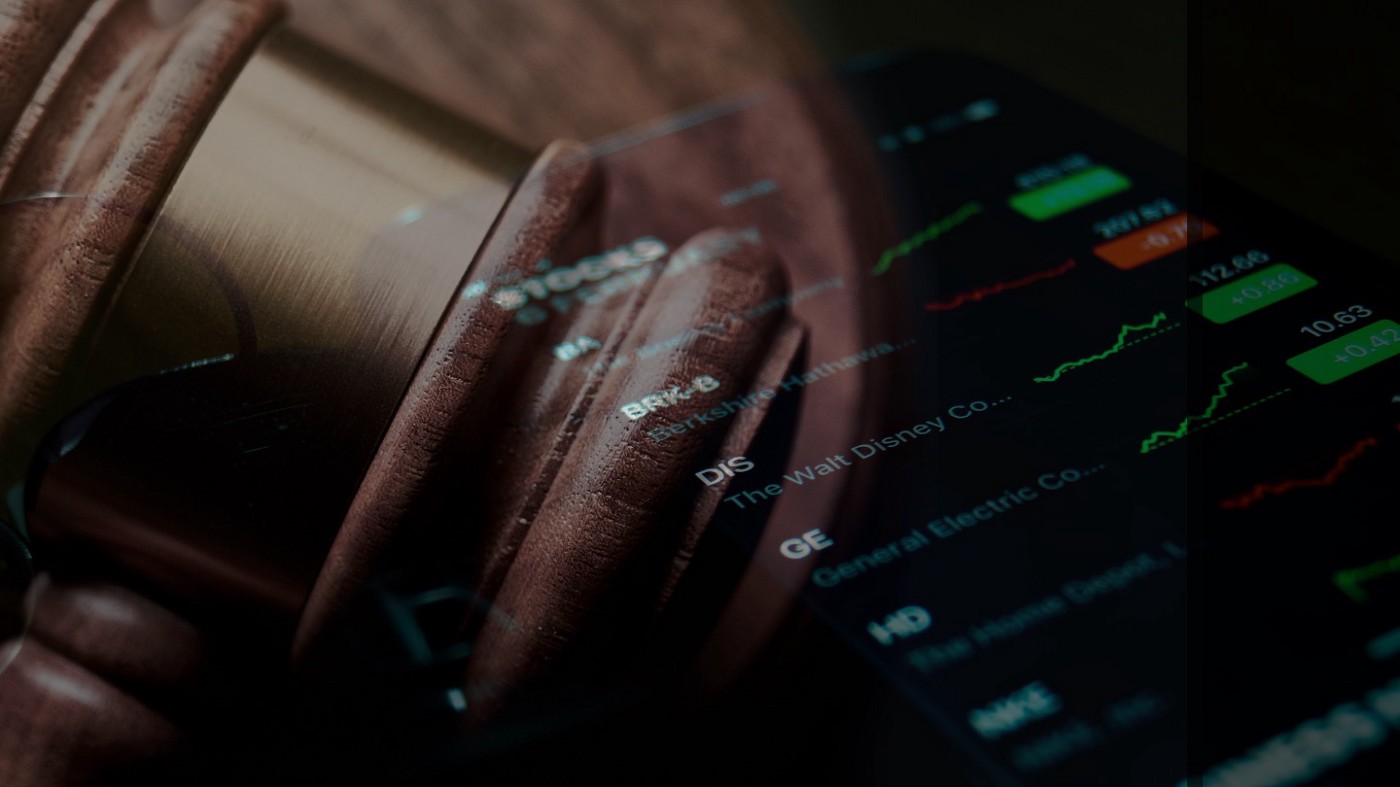 Descargo de responsabilidad legal: Este artículo se publica como una visión general y, no está destinado a, y no debe, ser utilizado como asesoramiento legal.En medio de la pandemia actual, donde ha causado una recesión económica mundial sin precedentes: los mercados bursátiles se desploman, los precios del petróleo se desploman y las OPI disminuyen, logré ponerme al día con los expertos legales en FinTech y Mercados de Capitales del sudeste asiático (S.E.A.) para averiguar si los valores digitales, la nueva forma de colocación privada, pueden ser la solución potencial para abordar el estancamiento financiero actual.Desde su creación, muchas promesas de STO de ser la próxima frontera de los mercados de capitales no se han cumplido. Aunque con todo lo ventajoso, el número de STO siguió siendo bastante pequeño. Algunos expertos culpan a los bancos centrales, por ser demasiado lentos y rígidos en su proceso regulatorio, mientras que otros creen que la liquidez es la principal preocupación. Averigüe cuáles son sus expectativas para el futuro de los valores digitales en S.E.A y más allá, y si habrá una explosión de adopción de STO en el futuro cercano o simplemente una implosión anticlimática de lo contrario.(Respuestas según orden alfabético del país; Los detalles sobre abogados y bufetes de abogados se enumeran al final de las entrevistas)¿Cree que STO va a despegar en su país y en la región APAC en 2020, especialmente con la actual pandemia de COVID 19 en curso?MalasiaSerina Abdul Samad: En Malasia, un emisor solo debe llevar a cabo una oferta de tokens digitales a través de una plataforma de Oferta de Intercambio Inicial (IEO) y no a través de ningún otro medio y el comercio de un activo digital debe realizarse en una plataforma electrónica llamada Digital Asset Exchanges (DAX), operada por un operador de DAX debidamente registrado bajo las Directrices sobre el Mercado Reconocido. El 4 de junio de 2019, la Comisión de Valores de Malasia (SC) había registrado tres (3) Operadores de Mercado Reconocidos (RMO) para establecer y operar DAX en Malasia. Hasta la fecha, no ha habido ningún informe de noticias sobre ninguno de los tres (3) operadores de RMO / IEO que procesan la solicitud para la oferta de tokens digitales por parte de posibles emisores.La actual pandemia de COVID 19 contribuiría a la falta de noticias sobre posibles STO de los operadores de IEO o de los propios emisores. Sin embargo, esto no significa que no se espere que ningún STO despegue en 2020. En cuanto a la región APAC, Ernst & Young (EY) afirma que dado el brote de COVID 19 y su impacto negativo en las actividades económicas mundiales, no se espera que los mercados de IPO se recuperen rápidamente en el segundo trimestre de 2020. Sin embargo, si bien el Q3 suele ser una época más lenta del año, puede haber una mayor actividad de IPO a medida que el mercado intenta un reinicio y la tubería global busca la próxima ventana de IPO. Probablemente, cualquier actividad de STO también reflejará el sentimiento anterior.FilipinasPaul Rodulfo B. Imperial: Creo que es probable que los STO despeguen en la región APAC este año. La pandemia de COVID-19 ha resultado en la pérdida de empleos e ingresos estables para muchos. Esto ha hecho que las personas se den cuenta de que es esencial tener una fuente de ingresos que no sea su salario diario. Al mismo tiempo, dadas las incertidumbres en la economía global, las personas son más cuidadosas con sus ahorros e inversiones. Los STO son más asequibles y prácticos para las personas con fondos limitados para la inversión. Los STO involucran a menos intermediarios, ya que los inversores potenciales pueden comprar tokens por su cuenta en un intercambio digital sin tener que pasar por un corretaje o banco de inversión. Los costos para la administración posterior a la oferta en STOs también son mucho más bajos, ya que las restricciones regulatorias se pueden codificar en los tokens. Simplemente, el dinero de un inversor teóricamente va un camino más largo en una STO.En cuanto a Filipinas, esto dependerá de si el proyecto de Reglamento de la DAE se aprobará en el corto plazo. Si el Proyecto de Reglas daE se promulga antes de que termine el año, creo que también despegará, siempre que haya un intercambio de activos digitales funcional y eficiente. Los STO son atractivos para la creciente población de jóvenes profesionales de Filipinas que prefieren hacer inversiones más pequeñas que reduzcan las tarifas para los intermediarios, pero desconfían de la integridad de las ICO. Si se establece un intercambio digital que permita la liquidación en tiempo real las 24 horas del día, los 7 días de la semana en Filipinas, los STO definitivamente despegarán, ya que esto permite a los inversores liquidar inmediatamente cuando sea necesario.SingapurGrace Chong: Muchos inversores se enfrentan ahora a desafíos de liquidez en este período, y ha habido una huida hacia el efectivo durante este período con una mayor turbulencia en los mercados globales. Calastone informó que los fondos de HK vieron una salida neta de HK $ 13.5 mil millones en marzo de 2020, ya que Covid-19 ha causado una crisis de confianza. Como tal, puede haber desafíos en el próximo año dados los desafíos económicos en curso.Brandon Tee: Si los STO despegarán dependerá del apoyo de infraestructura para tales ofertas. Actualmente, no hay intercambios en Singapur que tengan licencia para admitir ofertas minoristas de tokens de seguridad. Una de las razones de la tokenización es mejorar la liquidez a través de la fraccionamiento de activos tradicionales y facilitar microtransacciones rentables, y limitar las ofertas de tokens de seguridad acreditados / inversores institucionales inhibirá este propósito y, por lo tanto, la adopción. Hasta que la infraestructura regulatoria alcance un cierto nivel de madurez, la adopción a gran escala probablemente no sucederá.TailandiaArcharee Suppakrucha & Wichittra Pholphrueksa: Securities Token Offering (STO) ha llamado la atención de los inversores y las autoridades tailandesas durante un tiempo. Las autoridades tailandesas, especialmente la Comisión de Bolsa y Valores (SEC) son positivas sobre la adopción de STO. Además, la SEC planea enmendar las leyes de valores y bolsa para reconocer STO. Por lo tanto, es posible que STO sea tratado como valores en el futuro. Sin embargo, 2020 podría no ser un comienzo para STO ya que la pandemia, COVID 19, causa la supresión económica en Tailandia y esto definitivamente tendría algunos impactos en el sector de la inversión.¿Por qué crees que el crecimiento de STO durante los últimos dos años no parece estar a la altura de la exageración en torno a los STO?MalasiaSerina Abdul Samad: En los últimos dos (2) años, la regulación para STO todavía estaba siendo desarrollada por nuestra autoridad local. Aparte de los tres (3) RMO mencionados anteriormente, SC el 4 de julio de 2019 instruyó que no se permite a otras plataformas en línea establecer y operar un DAX en Malasia actualmente. Como tal, todos los demás operadores de DAX están obligados a cesar inmediatamente todas las actividades relacionadas con el comercio de activos digitales y devolver todo el dinero y los activos recaudados de los inversores.La mala reputación de algunas ofertas iniciales de monedas (ICO) para diversos problemas relacionados con estafas y fraudes, etc., también puede haber afectado a la STO potencial. Además, los asesores financieros han advertido a sus clientes de invertir en las primeras etapas de STO, así como los activos digitales aún son muy nuevos en el país, por lo que lo más probable es que sean considerados como activos de mayor riesgo.FilipinasPaul Rodulfo B. Imperial: Las STO han sido aclamadas como el cruce práctico y seguro entre las ICO y las OPI: están respaldadas por activos y, por lo tanto, son menos especulativas, pero, en teoría, más eficientes que las OPI, ya que los procesos y los intermediarios se reducen significativamente. Sin embargo, el crecimiento de los STO ha sido lento porque la integridad, liquidez y eficiencia de muchos intercambios de tokens y las plataformas utilizadas para acceder a ellos siguen sin probarse. La pandemia de COVID-19 es una buena prueba: si estos intercambios pueden demostrar que, a pesar de los trastornos económicos, son líquidos y capaces de facilitar las transacciones en tiempo real, los STO crecerán exponencialmente.SingapurGrace Chong: Existen preocupaciones sobre la calidad de los activos y la liquidez del mercado secundario, ya que sigue siendo un mercado floreciente.Brandon Tee: Como se discutió en 1 anteriormente, el crecimiento es moderado en parte debido a la falta de un marco regulatorio para respaldar las ofertas minoristas. La mayor oferta de tokens de seguridad en iStox hasta la fecha es de $ 10 millones, que es una fracción minúscula de los mercados de capital de acciones. Las grandes ofertas deberán poder aprovechar el mercado minorista para ser viables, tanto desde una perspectiva de recaudación de fondos como desde una perspectiva de liquidez posterior a la oferta.TailandiaArcharee Suppakrucha & Wichittra Pholphrueksa: Sí. Una posible razón es que los STO son bien conocidos por un grupo limitado de personas, especialmente aquellos que están específicamente interesados en el campo de Fintech, la tecnología Blockchain o aquellos que han realizado inversiones en ICO o Bitcoins antes, y la legislación STO aún no se ha emitido y aplicado.¿Cree que los abogados de los mercados de capitales deberían desempeñar un papel más activo en impulsar la adopción de valores digitales a los emisores? ¿Quién crees que es el eslabón más débil y más fuerte en la determinación de su éxito?MalasiaSerina Abdul Samad: Los abogados de mercados de capitales pueden desempeñar un papel más activo en la promoción de la adopción de valores digitales por parte de los emisores. Están familiarizados con los criterios de cotización para las empresas en los diversos mercados de la Bolsa de Valores de Malasia y pueden llamar la atención de sus clientes corporativos existentes que buscan recaudar fondos pero no harán el corte para la bolsa de valores, para considerar la recaudación de fondos a través de STO.Los vínculos más fuertes para determinar el éxito de la oferta de valores digitales serían los operadores del DAX y también el propio emisor. El papel de los operadores dax en la selección y aprobación de la mejor o más viable STO que puede presentar un emisor sería muy importante. Esto reduce el riesgo de inversión entre el mercado masivo y eleva los estándares de la industria, además de proteger a los inversores de las estafas, que han ocurrido en los proyectos de ICO.Un emisor bien administrado también garantizará el éxito de la oferta de valores digitales, ya que podría presentar un modelo de negocio sólido, un producto que funcione y su potencial para el desarrollo, la capacidad de preparar la documentación necesaria, la justificación del crecimiento simbólico (en sentido económico), una sólida comunidad existente o una base de clientes, un equipo de gestión y asesores de buena reputación, fuertes redes sociales y relaciones públicas para el marketing. La falta de estos componentes vitales puede resultar en un rendimiento inferior del proyecto STO y los consiguientes daños a la reputación del operador DAX correspondiente. Por lo tanto, un operador de DAX tendrá interés en que las empresas de calidad ofrezcan STO en su plataforma. Por lo tanto, el emisor bien administrado, el operador DAX de buena reputación, creíble y responsable y las plataformas STO reguladas son importantes para determinar el éxito de la oferta de valores digitales.Mientras que el eslabón más débil para determinar el éxito de la oferta de valores digitales serían los emisores también. Los tokens emitidos a los inversores representan una parte de un activo subyacente. Estos pueden ser acciones de una empresa o cualquier activo que se espera que se convierta en una ganancia, incluida una participación en la propiedad de una propiedad, bellas artes, fondos de inversión, etc., por lo tanto, los emisores deben poder convencer a los inversores de que la ganancia esperada, el dividendo y / o cualquier rendimiento son lo suficientemente atractivos como para que los inversores se suscriban por los tokens. Si no hay ningún componente vital por parte del emisor que se haya discutido en el párrafo anterior, reducirá el atractivo de la oferta de valores digitales o el poder de comercialización del emisor u operador del DAX para persuadir a los inversores a suscribir la oferta de valores digitales del emisor.FilipinasPaul Rodulfo B. Imperial: Sí, los abogados del mercado de capitales deberían desempeñar un papel más activo en la promoción de la adopción de valores digitales. Si bien la barrera de entrada más baja y la reducción de la administración posterior a la oferta significa una menor participación de los abogados en la creación de la oferta y en el cumplimiento normativo posterior, los STO brindan a los clientes acceso a capital rápido que les permitirá embarcarse en más proyectos y hacer crecer su negocio: a medida que crece el negocio de un cliente, los abogados que atienden el negocio se vuelven cada vez más indispensables. Tal como están las cosas, las empresas confían cada vez más en su asesor interno para el cumplimiento normativo estándar porque las bolsas de valores y los reguladores han desarrollado procesos simplificados para el cumplimiento que requieren la participación y la experiencia especializada de asesores externos cada vez menos. Los bufetes de abogados tendrán que adaptarse a este desarrollo y ayudar al cliente en la recaudación de capital, que los STO complementan, para que el cliente pueda pagar proyectos y empresas que el asesoramiento externo pueda facilitar.SingapurGrace Chong: Creo que los emisores también están observando el mercado para ver el repunte y si los STO tendrán una mayor adopción del mercado, en lugar de necesariamente soluciones legales solas.Brandon Tee: Tiene que haber un beneficio tangible real para un emisor al adoptar un tipo de oferta sobre otro. Algunos de los beneficios de una oferta de tokens se discuten anteriormente en 1, y si estos siguen siendo teóricos hasta que se implemente una infraestructura regulatoria adecuada, será difícil para los abogados de mercados de capitales, o cualquier otro profesional para el caso, presionar a un emisor para que considere una oferta de token de valores sobre una oferta de valores tradicional.TailandiaArcharee Suppakrucha & Wichittra Pholphrueksa: Sí. Los abogados de los mercados de capitales como aquellos que vinculan a los sectores privados, los inversores y las autoridades gubernamentales deben desempeñar un papel más activo, por ejemplo, comunicando la necesidad de STO, las preocupaciones y los comentarios de sus clientes a las autoridades gubernamentales competentes. De este modo, también se transmitirían consideraciones prácticas a la adopción eficiente de STO. SEC es la autoridad gubernamental que desempeñará el papel más importante en la determinación del éxito de STO en Tailandia. Dado que STO posiblemente se trate como valores, la SEC sería la principal agencia gubernamental a cargo de la modificación de las leyes de valores y bolsa para respaldar STO.¿Cuál es el estado actual de los STO y ha visto más intereses de sus clientes / emisores hacia la exploración de STO en la recaudación de fondos durante los últimos meses?MalasiaSerina Abdul Samad: Al día de hoy, no hay información disponible públicamente sobre ningún STO que haya sido lanzado por los tres (3) operadores de DAX en Malasia. Tampoco tenemos ningún cliente corporativo que pregunte o explore STO para recaudar fondos en los últimos meses.FilipinasPaul Rodulfo B. Imperial: El interés en las STO en Filipinas se generó en gran medida por la publicación del Proyecto de Reglas de DAE. El Bangko Sentral ng Pilipinas ha sido muy cauteloso con las ICO, por lo que la publicación del Borrador de Reglas DAE por parte de las SEC es una muestra de confianza en el comercio de activos digitales e implica que son un vehículo de inversión mucho más seguro. Sin embargo, el interés en las STO seguirá siendo limitado en gran medida hasta que se finalice el proyecto de reglas de DAE y se establezca un intercambio de activos digitales que funcione con una plataforma eficiente.SingapurGrace Chong: Hemos tenido interés en los STO en términos de adopción a largo plazo por parte de los actores del ecosistema en la industria que están explorando la creación de soluciones de custodia y otras en el mercado.Brandon Tee: Personalmente, he visto bastante interés en tokenizar activos de capital privado. Pero la mayoría de estos tienen activos subyacentes con valoraciones superiores a $ 10 millones por un factor de más de 10, el estado actual del mercado y la infraestructura regulatoria pueden no ser propicios para tales ofertas tokenizadas todavía.TailandiaArcharee Suppakrucha & Wichittra Pholphrueksa: En este momento, STO es atractivo para un grupo limitado de inversores y empresas, especialmente aquellos interesados en ICO que fueron reconocidas anteriormente por las leyes de activos digitales. Durante estos pocos meses, ningún interés de nuestros clientes ha llegado a nuestra atracción. Esto puede deberse a la supresión económica causada por COVID-19 que retrasa los intereses de los inversores en la inversión.¿Estamos exagerando conscientemente la liquidez potencial para los STO hoy en día, desde los mercados privados peer-to-peer, los sindicatos de corredores y los intercambios de tokens de seguridad que supuestamente tienen un suministro de compradores interesados de activos basados en tokens de seguridad?MalasiaSerina Abdul Samad: Hasta ahora no hay información disponible públicamente sobre ningún STO que haya sido lanzado en Malasia por los operadores del DAX, todavía es demasiado pronto para decir si ha habido una exageración de la liquidez potencial para STO en el mercado malasio. En los mercados financieros, la liquidez no es algo que simplemente sucede, es algo para lo que los actores del mercado y los reguladores tienen que construir. Dado que la confianza es el elemento más importante en la inversión, los emisores y los operadores de intercambio deben abordar las preocupaciones de seguridad de los posibles inversores y los reguladores deben establecer regulaciones de dicho mercado. En esencia, el desafío es crear un ecosistema de inversión profesional, que tenga intercambios regulados y opere en jurisdicciones que brinden seguridad jurídica.La introducción de las Directrices sobre Activos Digitales y el registro de los tres (3) operadores de DAX por parte de SC abordaría la preocupación anterior, ya que los inversores ángeles y los inversores sofisticados que aportarán la mayor parte de la liquidez al mercado de STO dudan en participar en STO no regulados. Además, para lograr la liquidez deseada, los emisores y los operadores de intercambio deben crear conciencia sobre la recaudación de fondos y ayudar a crear el grupo de inversores interesados y potenciales para la STO. Requerirá un esfuerzo de la industria, así como para que los propios emisores promuevan sus productos y creen una demanda real de sus activos, lo que a su vez creará liquidez para sus tokens de seguridad.FilipinasPaul Rodulfo B. Imperial: Creo que es más optimismo que exageración, pero tengo que enfatizar que la liquidez de un intercambio de activos digitales es crucial para que los STO sean vistos como vehículos estables de inversión en un país. Una de las principales diferencias entre una OPI y una STO es que esta última permite una liquidación más rápida; para hacer esto, el intercambio debe ser muy líquido. Es demasiado pronto para decir si hay suficientes compradores interesados para dar a los intercambios de tokens el nivel de liquidez necesario para permitir acuerdos rápidos y sin complicaciones.SingapurGrace Chong: Ningún comentario en particular para este.Brandon Tee: Será interesante ver cuántas de estas afirmaciones se mantendrán una vez que comencemos a tratar con ofertas más grandes y significativas. Pero creo que la liquidez mejorará dada la infraestructura regulatoria adecuada, así como la educación de los inversores: es bastante difícil explicar a un lego cómo suscribir acciones en una OPI a través del cajero automático, y mucho menos qué es una billetera virtual y cómo configurar una.TailandiaArcharee Suppakrucha & Wichittra Pholphrueksa: Consideramos que no todo es exagerado. Debido a la digitalización, hay muchas posibilidades de liquidez STO. Además, los STO, respaldados por la tecnología Blockchain, ayudarían a reducir el tiempo y el costo de las transacciones de inversión. Esto es más bien una cuestión de tiempo para que los inversores se familiaricen con los valores digitales.¿Hasta qué punto crees que Blockchain interrumpirá la industria legal ya que los documentos legales se pueden cambiar, pero los contratos inteligentes son inmutables?MalasiaSerina Abdul Samad: Los contratos inteligentes solo funcionarán para transacciones de temas de pequeño valor y no regulados por leyes. La novedad de la tecnología todavía trae muchas preguntas a la mesa, como ¿cómo decidirá el gobierno regular tales contratos? ¿Cómo serán gravados? ¿Qué sucede si el contrato no puede acceder al objeto del acuerdo o transacción, o si le sucede algo inesperado? Queda por ver si el uso de criptomonedas, blockchain o contrato inteligente ganará tracción entre la población local y, de ser así, qué tan frecuente. Por lo tanto, todavía es demasiado pronto para predecir si blockchain o contrato inteligente interrumpirá la industria legal.FilipinasPaul Rodulfo B. Imperial: La inmutabilidad e irreversibilidad de los contratos inteligentes, a diferencia de los documentos legales regulares, deja menos espacio para las disputas, ya que las transacciones se automatizan completamente y se activan por códigos, en lugar del juicio de los reguladores u otras personas. Los contratos inteligentes darán lugar a más transacciones transfronterizas para los abogados de los mercados de capitales. La inmutabilidad de los contratos inteligentes es lo que permite que las STO sean transfronterizas en lugar de limitarse a un país como lo son las bolsas de valores regulares. Existe la seguridad de que la codificación, ya aprobada por los reguladores antes de la oferta, desencadenará automáticamente transacciones particulares sin tener que empantanarse por errores o juicios humanos. Esto hace que los intercambios de tokens sean menos inciertos, especialmente en países con entornos políticos volátiles.SingapurGrace Chong: La inmutabilidad de los contratos inteligentes es altamente beneficiosa para fines de auditoría y seguimiento, y puede agregar un valor sustancial y agregar confianza al sistema.Brandon Tee: No de ninguna manera significativa. No todo en un contrato se puede dividir en una serie de protocolos autoejecutables.TailandiaArcharee Suppakrucha & Wichittra Pholphrueksa: La seguridad, transparencia y trazabilidad de la tecnología Blockchain ha interrumpido la industria legal. La tecnología Blockchain ha cambiado la forma en que se registran las propiedades de acciones, la forma en que se forman y ejecutan los contratos, etc. Aunque los contratos inteligentes son inmutables, creemos que habría Blockchain u otro desarrollo y avance tecnológico para eludir la limitación en el futuro.¿Alguna otra última palabra para fomentar la adopción de valores digitales entre los actores del ecosistema?MalasiaSerina Abdul Samad: La oferta de valores digitales puede proporcionar otra vía alternativa de recaudación de fondos para los empresarios en etapa inicial. Permite a una empresa con una propuesta de negocio innovadora reunir capital antes de que pueda hacerlo a través de capitalistas de riesgo, sin vender su capital o contraer una deuda mientras desarrolla sus ideas innovadoras. Por lo tanto, las empresas que no pueden permitirse o quieren evitar lo mencionado anteriormente pueden considerar las ofertas de STO para recaudar fondos en el futuro.FilipinasPaul Rodulfo B. Imperial: Los valores digitales son el camino a seguir. Es inevitable que los valores digitales se hagan cargo de los valores tradicionales: puede llevar más tiempo en países en desarrollo como Filipinas, pero sucederá. Si no queremos quedarnos atrás, tenemos que invertir en infraestructura legal y técnica para valores digitales.SingapurGrace Chong: La digitalización es un tema clave en la industria y las instituciones financieras están buscando desarrollar capacidades para ampliar el acceso a los mercados de capital privado para los inversores. Los participantes deben asegurarse de que sus ofertas deben estructurarse de una manera que cumpla con las leyes y regulaciones locales.Brandon Tee: Creo que todo tendrá que comenzar en algún lugar, y hemos visto a operadores de mercado regulados como iStox y 1Exchange dando el primer paso. Tomará algún tiempo, pero creo que veremos un mercado minorista de tokens de seguridad en el futuro.TailandiaArcharee Suppakrucha & Wichittra Pholphrueksa: Consideramos que la adopción de STO ya no estará lejos de las expectativas de los inversores, ya que los beneficios de la tecnología detrás de STO y la digitalización han llamado la atención del sector gubernamental, especialmente de la SEC, que desempeña el papel más importante como regulador del mercado de capitales. Prevemos que las expectativas de que STO sea legalmente reconocida se harán realidad en un futuro próximo.Acerca de los Abogados y Bufetes de Abogados (Países en Orden Alfabético)MalasiaSerina Abdul Samad — Jefa del grupo de práctica de Capital y Mercado de DeudaAzmi & AsociadosAzmi & Associates, un bufete de abogados de servicio completo con 76 abogados y 21 abogados en prácticas, brinda servicios legales en diversos asuntos relacionados con asuntos corporativos y comerciales, fusiones y adquisiciones, banca islámica, servicios financieros y banca, mercados de capital y deuda, capital de riesgo / capital privado, litigios y resolución alternativa de disputas, inversiones entrantes y salientes, propiedad intelectual, tecnología de la información, tecnología, comunicación y medios, protección de datos, farmacéutica / ciencias de la vida, energía / energía renovable, petróleo y gas, minería y recursos naturales, empresas relacionadas con bienes raíces y propiedades, proyectos y concesiones, construcción, recaudación de fondos y reestructuración de deuda, derecho de la competencia, financiación de proyectos, seguros, comercio internacional, almirantazgo y transporte marítimo, transporte y logística, empleo y trabajo, relaciones industriales, gestión de patrimonio / planificación de sucesión, fideicomiso / dotación, cumplimiento, relacionado con China trabajo, aviación, antimonopolio y otros. www.azmilaw.comFilipinasPaul Rodulfo B. Imperial — SocioVillaraza & AngangcoVillaraza & Angangco, fue fundada en 1980 bajo el liderazgo de jóvenes abogados, entre ellos el ahora juez retirado de la Corte Suprema Antonio T. Carpio y F. Arthur L. Villaraza. Nuestros socios y asociados contribuyen con sus capacidades y trabajan como una sola firma para proporcionar a nuestros clientes una gama completa de servicios legales extraídos de nuestra experiencia colectiva y conocimientos en áreas como Derecho Corporativo y Comercial, Litigios y Resolución de Disputas, Derecho de Propiedad Intelectual, Trabajo e Inmigración, Impuestos, Energía y Energía, Minería y Recursos Naturales, Fusiones y Adquisiciones, Inversiones Extranjeras, Propiedad y Desarrollo, Infraestructura, Transporte y Servicios Públicos, Mercados de Capitales, Regulación y Finanzas de Valores, e Inmigración. Con abogados reconocidos por sus pares para estar en la cima de la profesión legal y con personal no legal altamente capacitado, la Firma ofrece un servicio profesional del más alto calibre. A través de los años, hemos ejercido la abogacía con un conocimiento íntimo de los problemas que enfrentan los tomadores de decisiones corporativas y hemos empleado deliberadamente estrategias personalizadas que ayudan a nuestros clientes a ver oportunidades en las adversidades. Con décadas de experiencia en servir a un espectro completo de los intereses de nuestros clientes, nuestros abogados están equipados para manejar hábilmente los problemas más intrincados y proporcionar soluciones integrales que brinden resultados. www.thefirmva.comSingapurGrace Chong — De CounselSimmons & Simmons JWSEl equipo de FinTech líder en el mercado de Simmons & Simmons combina la experiencia especializada en prácticas y oficinas con los conocimientos resultantes de su enfoque en los sectores de TMT, Instituciones Financieras y Gestión de Activos y Fondos de Inversión. El equipo de FinTech trabaja para algunas de las compañías de pagos y criptobolsas / intercambios más grandes y respetados del mundo, y ha ayudado en la configuración de sus complejos modelos de negocios y productos. www.simmons-simmons.comBrandon Tee — Jefe de Práctica de Derecho CorporativoWMH Law CorporationWMH Law Corporation es un galardonado bufete de abogados boutique de tamaño mediano fundado por un grupo de abogados emprendedores de próxima generación que anteriormente ejercían en un bufete de abogados Big 4 en Singapur con el objetivo de ofrecer un trabajo legal de calidad de gran firma de una manera rentable. La práctica de derecho corporativo de WMH Law Corporation asesora en una variedad de asuntos especializados y generales de derecho corporativo, con un enfoque particular en la gestión de activos, nuevas empresas, fintech y cumplimiento normativo de servicios financieros y finanzas corporativas. Debido a sus antecedentes diferenciados, la fortaleza de los asesores de derecho corporativo de WMH Law Corporation radica en su capacidad para combinar sólidos conocimientos legales con perspicacia comercial para ayudar a los clientes a navegar por el panorama regulatorio y al mismo tiempo lograr sus objetivos comerciales. www.wmhlaw.com.sgTailandiaSra. Archaree Suppakrucha — Socia y Sra. Wichittra Pholphrueksa — AsociadaLey ZICOZICO Law se estableció en Tailandia como un bufete de abogados de servicio completo y ha estado operando desde 2006. Con sede en Bangkok, la firma asesora a empresas privadas y públicas, agencias gubernamentales, asociaciones, compañías internacionales de energía e individuos de alto patrimonio neto en Tailandia e internacionalmente. ZICO Law es la primera red de bufetes de abogados locales independientes líderes con presencia completa en 18 ciudades de los 10 países miembros de la ASEAN. www.zicolaw.com- por Ian Fong, director de Marketing y Relaciones Públicas, PropinePublicado originalmente en https://www.linkedin.com.